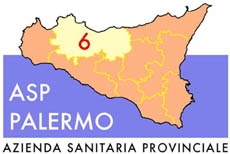 DICHIARAZIONE SOSTITUTIVA DI ATTO DI NOTORIETA’ (Art. 46 - 47 D.P.R. 28 dicembre 2000, n. 445)Dichiarazione resa in conformità al contenuto della Delibera ANAC n. 586 del 26 giugno 2019. Attuazione degli obblighi di pubblicazione previsti  dal D.Lgs. n° 33/2013 modificato dal D.Lgs 97/2016 e ss.mm.ii. Il/La sottoscritto/a ______________________________, nato/a a ____________ il ___________, residente a ____________, -, con riferimento alla proposta di incarico riguardante_____________. e alle competenze ivi conferibili in qualità di: • Direttore generale • Direttore sanitario • Direttore amministrativo • Responsabile di dipartimento • Responsabile di struttura semplice • Responsabile di struttura complessa • Direttore dei servizi socio sanitari • Dirigenti amministrativi • Capi uffici di diretta collaborazione • Posizioni organizzative con deleghe o funzioni dirigenziali • Dirigente professional, Dirigente esterno (Collaboratore/ Consulente ,Esperto)DICHIARAAi sensi degli artt. 46 e 47 D.P.R. 445/2000 (dichiarazione sostitutiva di certificazione e di atto di notorietà) e consapevole della decadenza dei benefici di cui all’art. 75 e delle conseguenze penali previste dall’art. 76 del medesimo D.P.R. 445/2000 per le ipotesi di falsità in atti e dichiarazioni mendaci, che:In relazione all’incarichi ricoperti nel corso degli anni 2016, 2017, 2018. 		ai sensi dell’art.14 c.1 lett. c) del D.lgs 33/2013 così come modificato dal D.lgs. 97/2016 di aver percepito i seguenti compensi di qualsiasi natura connessi all’assunzione della carica:Anno  2015 euro____________________________________ (dati tratti dal  CUD 2016);Anno  2016 euro____________________________________ (dati tratti dal  CUD 2017);Anno  2017 euro____________________________________ (dati tratti dal  CUD 2018).importi per viaggi di servizio e missioni pagati con fondi pubblici: Anno 2015  euro___________________________________/ nessun importo da dichiarareAnno 2016  euro __________________________________/  nessun importo da dichiarareAnno 2017  euro___________________________________/ nessun importo da dichiarare		ai sensi dell’art.14 1-ter. comunica anche ai fini della pubblicazione di  aver ricevuto emolumenti complessivi percepiti a carico della finanza pubblica, in relazione a quanto previsto dall'articolo 13, comma 1, del decreto legge 24 aprile 2014, n. 66, convertito, con modificazioni, dalla legge 23 giugno 2014, n. 89. ( indicare l’ammontare dei compensi Euro:Anno 2015 ___________________; Vedi 740 del 2016Anno 2016 ___________________; Vedi 740 del 2017Anno 2017 ___________________; Vedi 740 del 2018Data, ______________________ 							(firma del Modulo)  __________________________	 Note per la compilazione: Allegare copia di un documento di riconoscimento. Si deve apporre una “X” nella fattispecie che riguarda il dichiarante.Il documento di riconoscimento NON va allegato al file pdf da pubblicare.Compilare un modulo per ogni anno ed inserirne copia in coda al file pdf della rispettiva dichiarazione dei redditi da pubblicare.